EL SOL COMO FUENTE DE ENERGÍALa energía es la capacidad de producir cambios en las propiedades de los cuerpos. Estos cambios pueden afectar el estado de la materia, la posición, el movimiento (aumento o disminución de su rapidez), el tamaño de los objetos, la temperatura, entre otros. Es por ello que la energía se manifiesta de diferentes maneras. Por ejemplo, cuando realizas alguna actividad física, se cae algún objeto al suelo, cuando los seres vivos se alimentan, las plantas realizan fotosíntesis u otras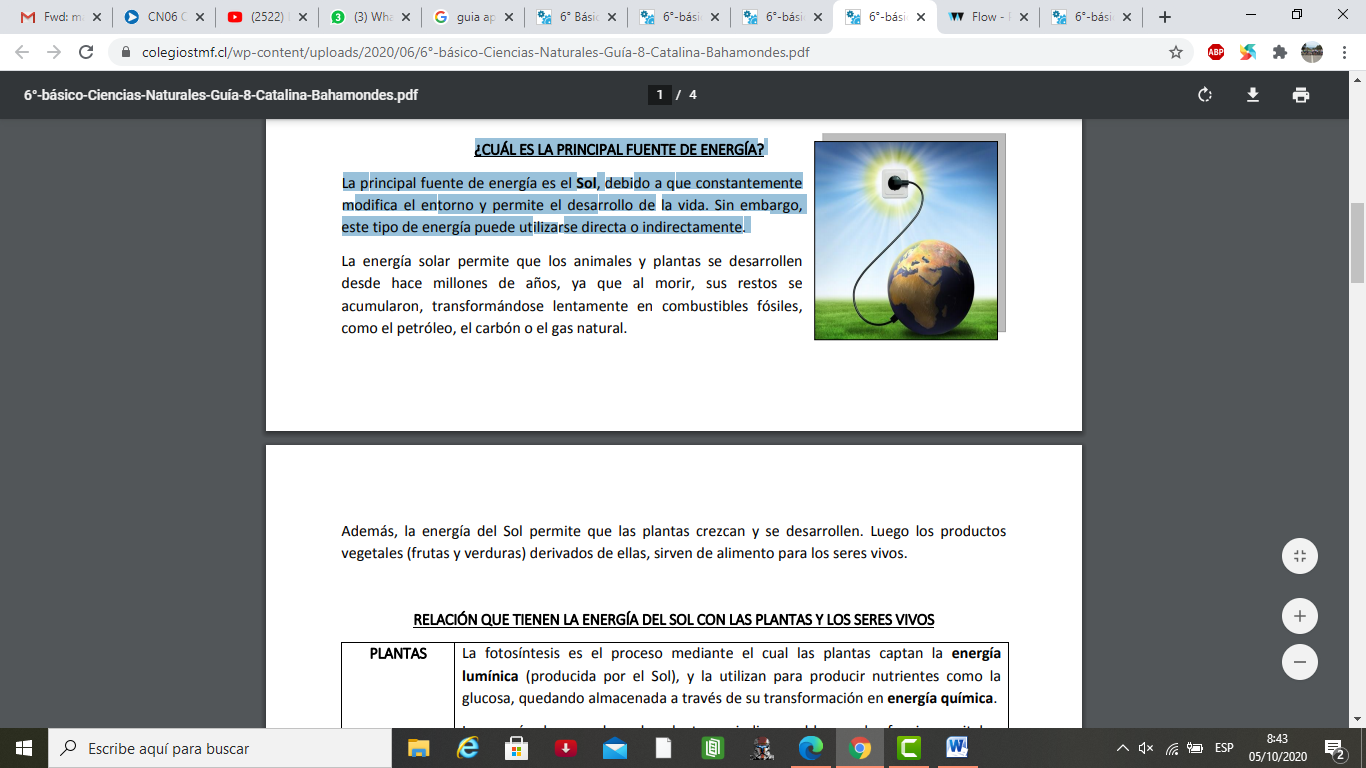 ¿CUÁL ES LA PRINCIPAL FUENTE DE ENERGÍA? La principal fuente de energía es el Sol, debido a que constantemente modifica el entorno y permite el desarrollo de la vida. Sin embargo, este tipo de energía puede utilizarse directa o indirectamente.La energía solar permite que los animales y plantas se desarrollen desde hace millones de años, ya que al morir, sus restos se acumularon, transformándose lentamente en combustibles fósiles, como el petróleo, el carbón o el gas natural.Además, la energía del Sol permite que las plantas crezcan y se desarrollen. Luego los productos vegetales (frutas y verduras) derivados de ellas, sirven de alimento para los seres vivos.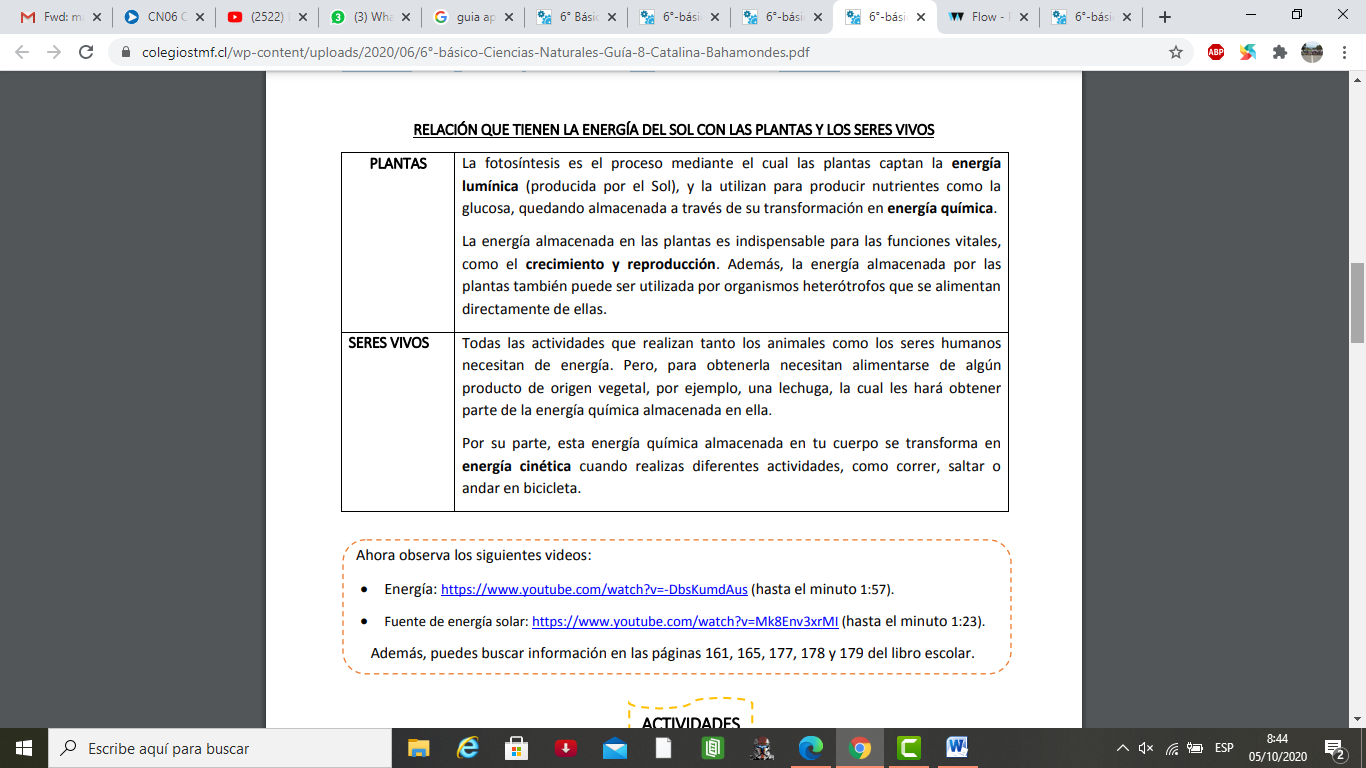 ACTIVIDAD. Responde en tu cuaderno¿Qué es la energía?Dentro del círculo de cada imagen, marca con una X donde se presente energía.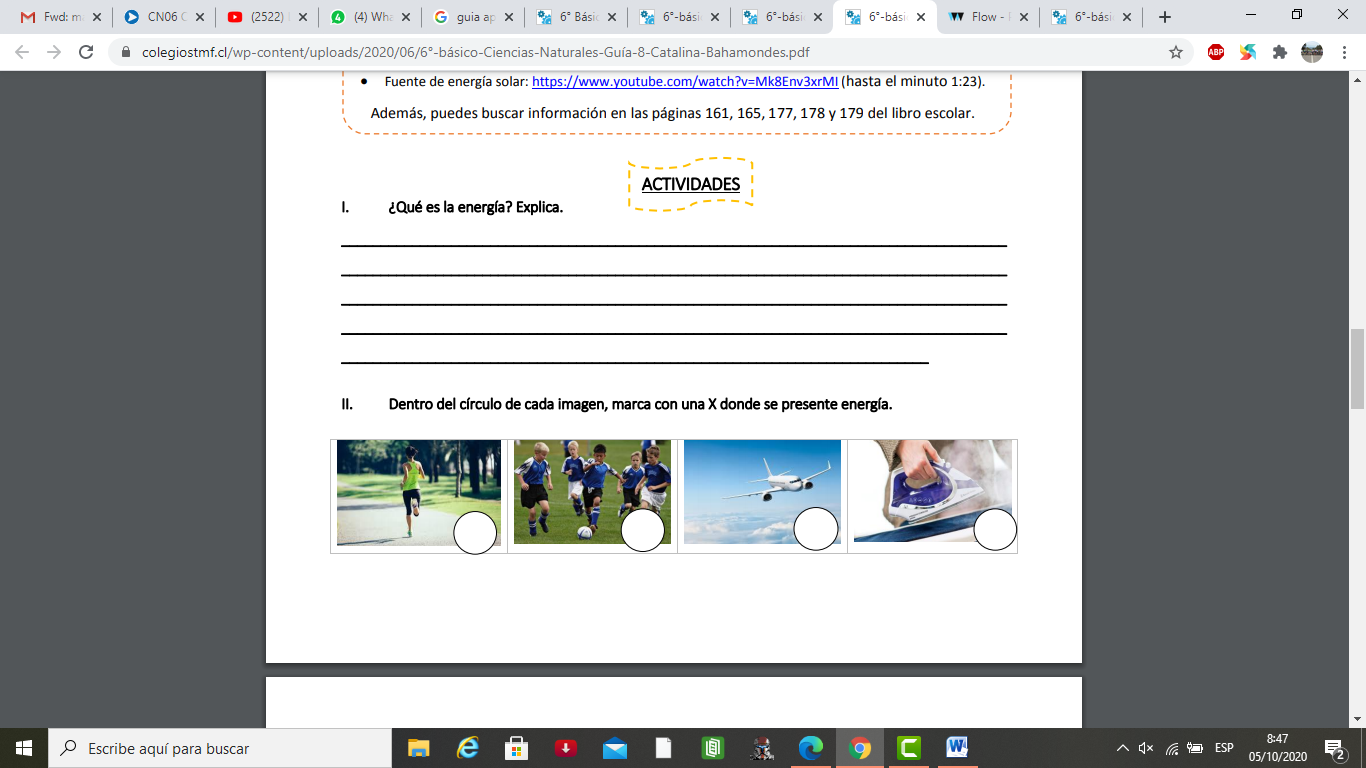 ¿Por qué el Sol es la principal fuente de energía para la Tierra? Explica.Dibuja 4 ejemplos donde el Sol sea la principal fuente de energía.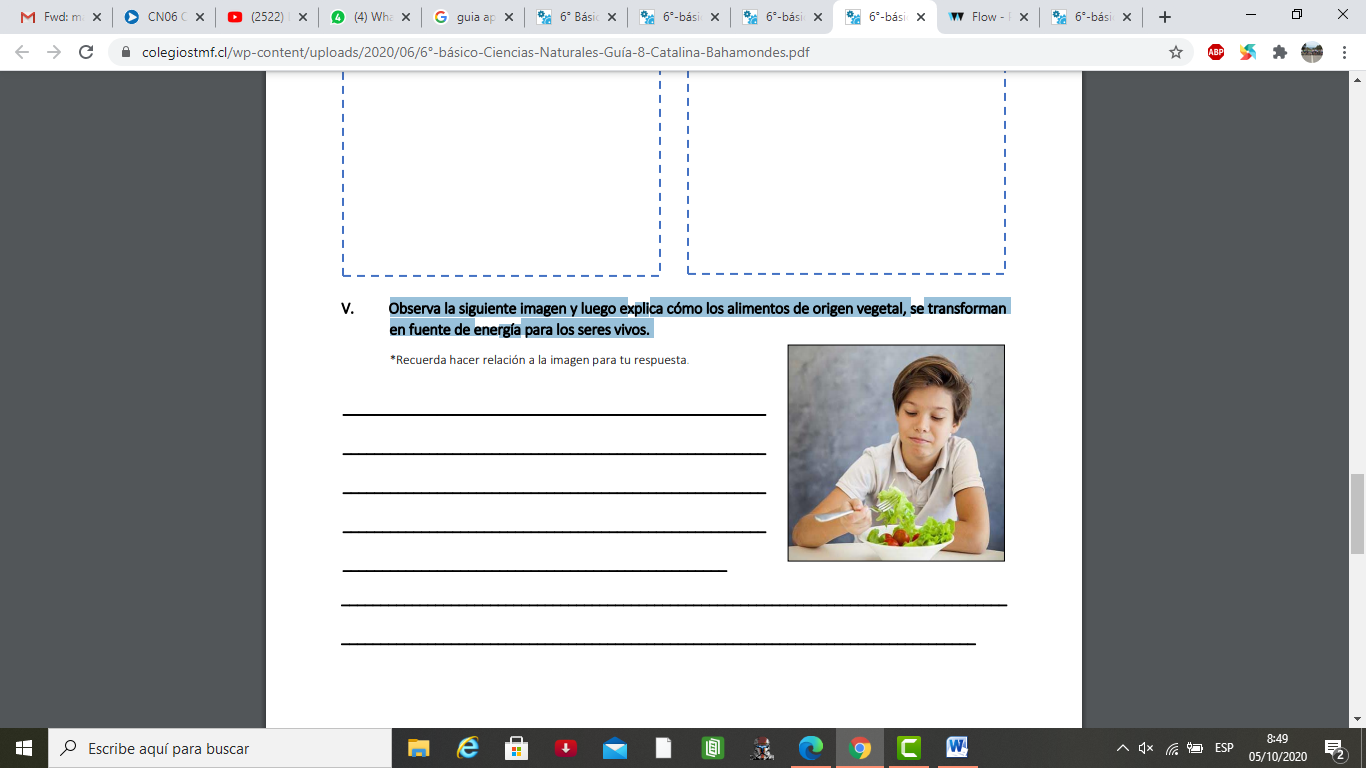 Observa la siguiente imagen y luego explica cómo los alimentos de origen vegetal, se transforman en fuente de energía para los seres vivos.Nombra cómo se relaciona la energía del Sol con las actividades que relacionan los seres vivos.Describe cómo las plantas capturan la energía del Sol y en qué la utilizan.SEMANA N° 1 de octubre.ASIGNATURA Ciencias Naturales. ASIGNATURA Ciencias Naturales. GUÍA DE APRENDIZAJEProfesor(a): Daniela Ibaceta ValenciaGUÍA DE APRENDIZAJEProfesor(a): Daniela Ibaceta ValenciaGUÍA DE APRENDIZAJEProfesor(a): Daniela Ibaceta ValenciaNombre Estudiante:Nombre Estudiante:Curso 6° básico Unidad III: “La Energía”Unidad III: “La Energía”Unidad III: “La Energía”Objetivo de Aprendizaje: (priorizado) 08: Explicar que la energía es necesaria para que los objetos cambien y los seres vivos realicen sus procesos vitales y que la mayoría de los recursos energéticos proviene directa o indirectamente del Sol, dando ejemplos de ello.Indicado de evaluación: (1) Demuestran, a través de ejemplos, que el Sol es la fuente principal de energía en la Tierra.Objetivo de Aprendizaje: (priorizado) 08: Explicar que la energía es necesaria para que los objetos cambien y los seres vivos realicen sus procesos vitales y que la mayoría de los recursos energéticos proviene directa o indirectamente del Sol, dando ejemplos de ello.Indicado de evaluación: (1) Demuestran, a través de ejemplos, que el Sol es la fuente principal de energía en la Tierra.Objetivo de Aprendizaje: (priorizado) 08: Explicar que la energía es necesaria para que los objetos cambien y los seres vivos realicen sus procesos vitales y que la mayoría de los recursos energéticos proviene directa o indirectamente del Sol, dando ejemplos de ello.Indicado de evaluación: (1) Demuestran, a través de ejemplos, que el Sol es la fuente principal de energía en la Tierra.Recursos de aprendizaje a utilizarEnergía: https://www.youtube.com/watch?v=-DbsKumdAus  (hasta el minuto 1:57). Fuente de energía solar: https://www.youtube.com/watch?v=Mk8Env3xrMI (hasta el minuto 1:23). Además, puedes buscar información en las páginas 161, 165, 177, 178 y 179 del libro escolar.Recursos de aprendizaje a utilizarEnergía: https://www.youtube.com/watch?v=-DbsKumdAus  (hasta el minuto 1:57). Fuente de energía solar: https://www.youtube.com/watch?v=Mk8Env3xrMI (hasta el minuto 1:23). Además, puedes buscar información en las páginas 161, 165, 177, 178 y 179 del libro escolar.Recursos de aprendizaje a utilizarEnergía: https://www.youtube.com/watch?v=-DbsKumdAus  (hasta el minuto 1:57). Fuente de energía solar: https://www.youtube.com/watch?v=Mk8Env3xrMI (hasta el minuto 1:23). Además, puedes buscar información en las páginas 161, 165, 177, 178 y 179 del libro escolar.Instrucciones:Completa la siguiente guía de trabajo. Instrucciones:Completa la siguiente guía de trabajo. Instrucciones:Completa la siguiente guía de trabajo. 